WOMEN BUILD/SPRING COMMUNITY 2016 
101 Scruggs Ave. Franklin, TN 37064 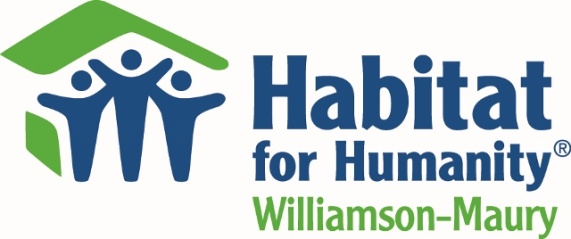 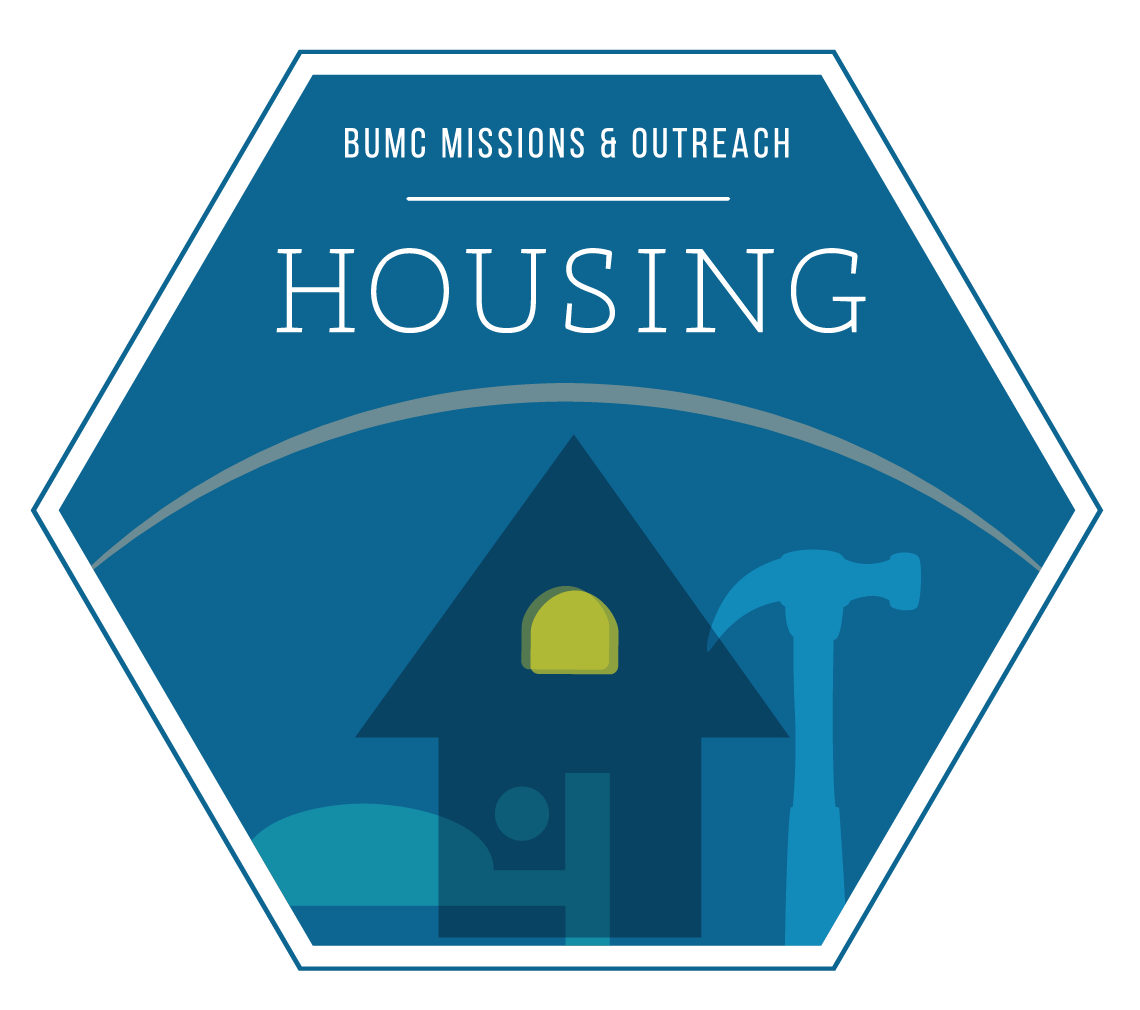 DAY 1, April 2 – Saturday (30 volunteers) 
Install wall panels & tie plates  
Straighten & Brace walls  
Install porch beams  
Build and install fly rafters  
Build storage shed  
Install house wrap & Dow  
Clean up site  DAY 4, April 16 – Saturday (30 volunteers) 
Install siding & fascia  
Install blocking for drywall, cabinets, shelving  
Clean up site  DAY 7, May 7 – Saturday (30 volunteers)    WOMEN ONLY
Paint siding & exterior trim 2nd coat  
Install trim & baseboard  
Install shoe molding on vinyl floors only  
Set & fill nail holes & caulk  
Paint interior doors & trim 2nd finish coat  
Clean up site  DAY 9, May 21 – Saturday (30 volunteers)  
Install landscaping  
Remove poly hanging below siding at  foundation  
Install crawl space rim board insulation  
Install mailbox & house numbers  
Clean up site  FALL FAITH BUILD 2016 (Registration will begin in JUNE)
Overlook Subdivision (Columbia, TN) Address TBD DAY 5, August 27 – Saturday (30 volunteers)  
Complete installing siding & fascia  
Caulk siding & prep for painting 
Clean house interior  
Paint interior walls two coats  
Second stage poly  
Clean up site  DAY 6, September 10 – Saturday (30 volunteers) 
Paint siding & exterior trim 1st coat 
Install interior doors, trim and baseboards
Install cabinets, vanities, & countertops 
Paint interior doors & trim 
Clean up site DAY 7, September 17– Saturday (30 volunteers) 
Paint siding & exterior trim 2nd coat  
Install trim & baseboard  
Install shoe molding on vinyl floors only  
Set & fill nail holes & caulk  
Paint interior doors & trim 2nd finish coat  
Clean up site  DAY 8, September 24 – Saturday (28 volunteers) Prepare floors for carpet installation  
Install front elevation detail, shutters, vents, etc.
Install closet shelving 
Install bath accessories, cabinets & door  knobs  
Clean up siteBuild Notes: Volunteers need to arrive by 7:45am to allow time for registration. The build day ends between 4 & 5 pm. Tools will be provided. If you want to bring your own hand tools & tool belt, you are welcome to do so; however, please make sure that they are clearly labeled so they don’t get lost in the shuffle of Habitat tools. Open-toe, open-heel shoes are not permitted at the build site. Tennis shoes or work boots are best. If it is raining, you might want to bring an extra pair of shoes for the ride home because the site can get muddy. We build rain or shine, so if it looks cloudy, please bring a poncho.  Must be at least 16 to participate.